Node access limit error exceeded error1.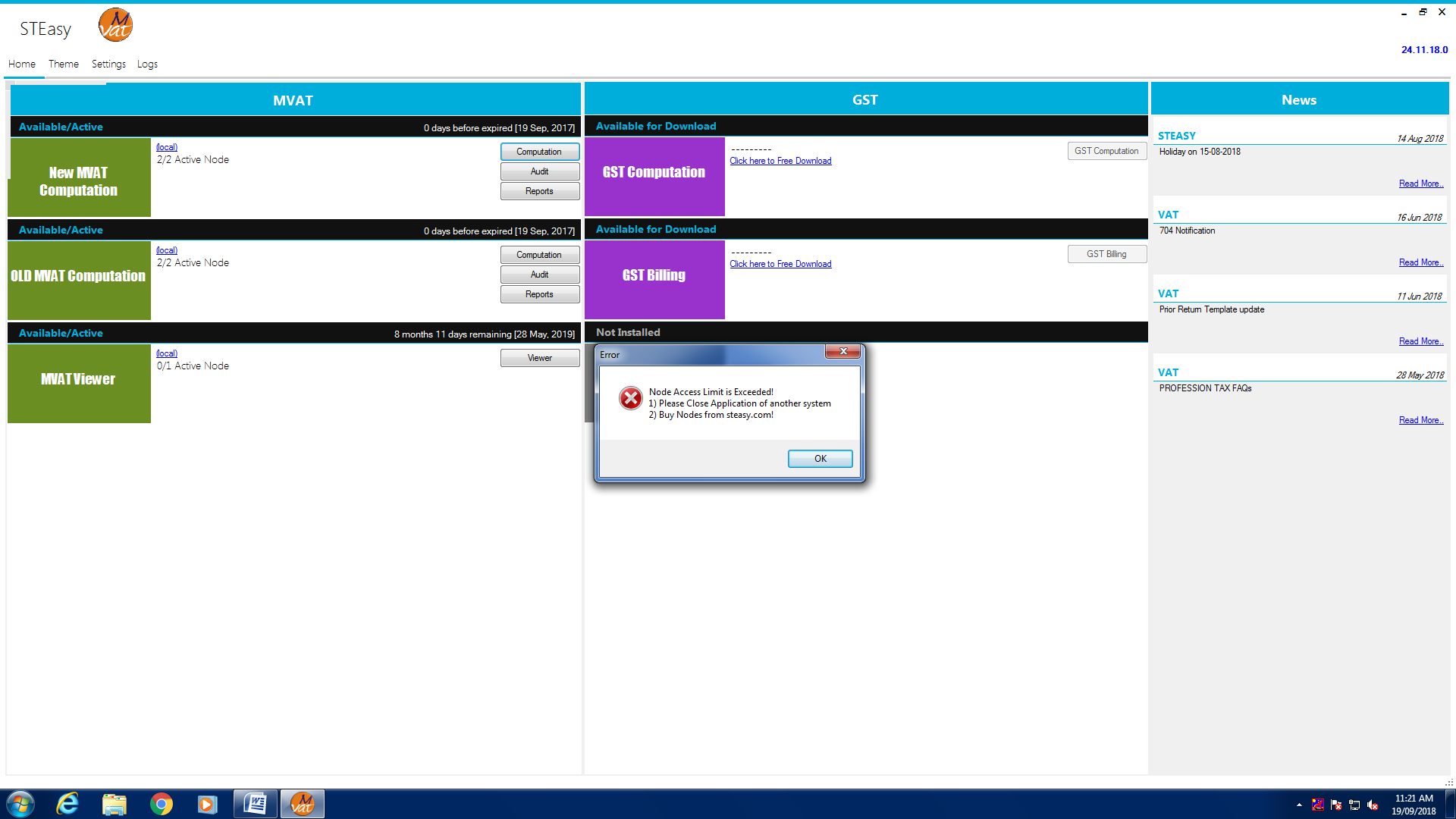 2.If STEASY  User is using extra node which is not registered by the user with Steasy then it will show the error..So  kindly register it with STEASY..But if is registered and still showing the error then  Please follow this solution:-1. On “STEASY Server”  on Steasy’s  Dashboard where (local) near STEASY New Mvat Computation  is displayed please click on it ,it will show you the path where your software is installed on your PC..
“then close Steasy Dashboard..”2. Then select license File in it and delete it …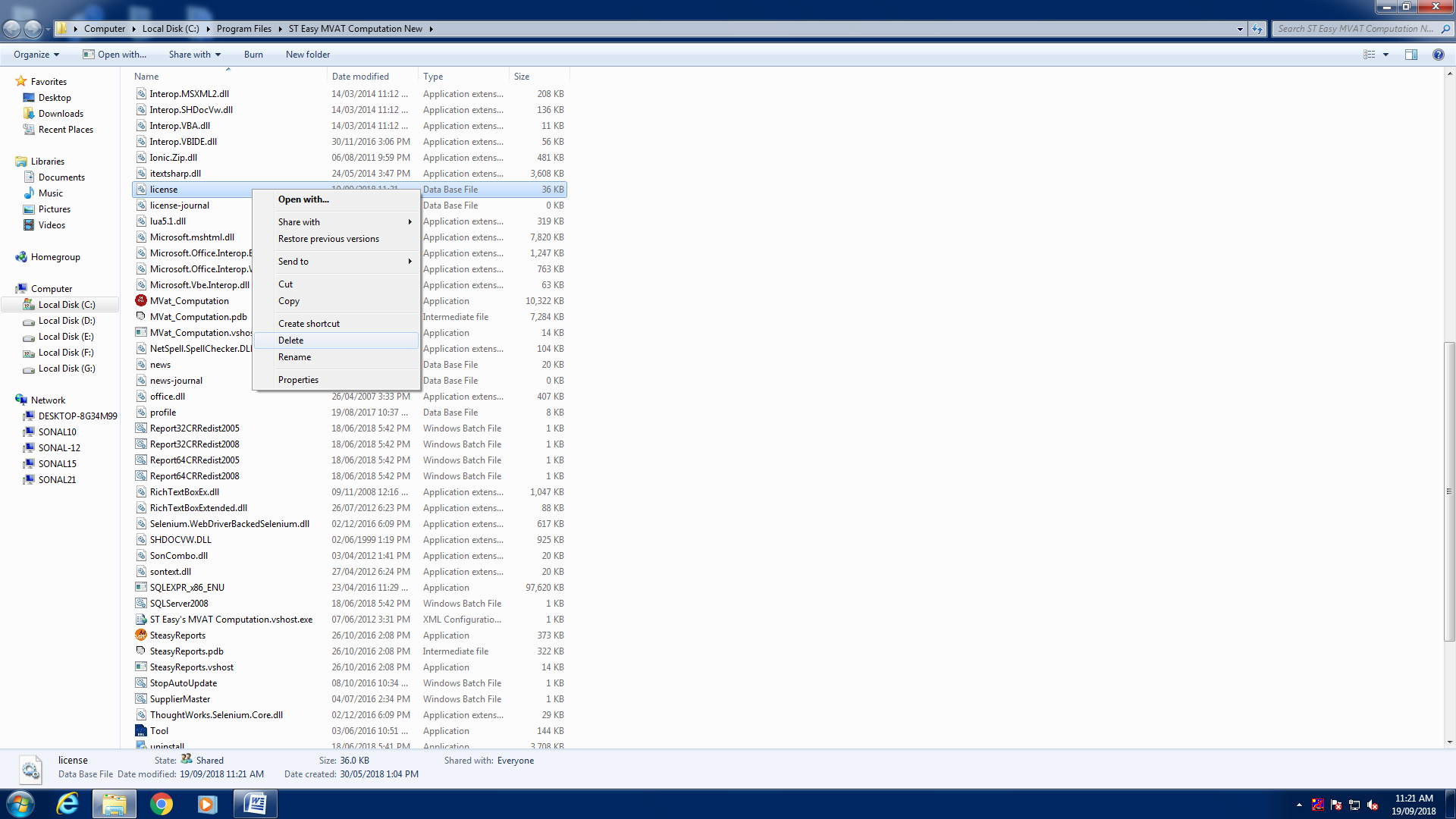 3. Follow the same procedure for STEASY Computation (for old version)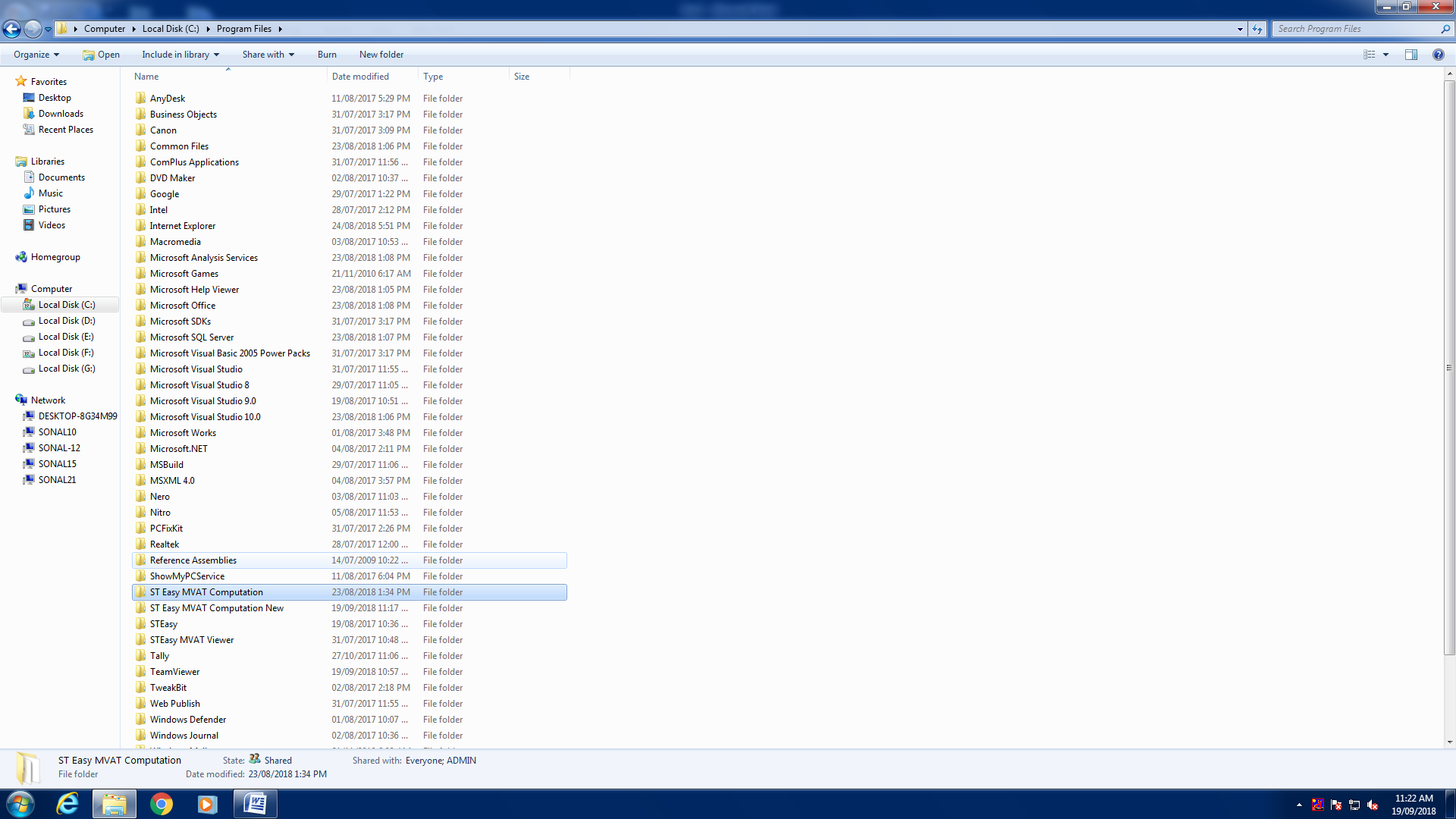 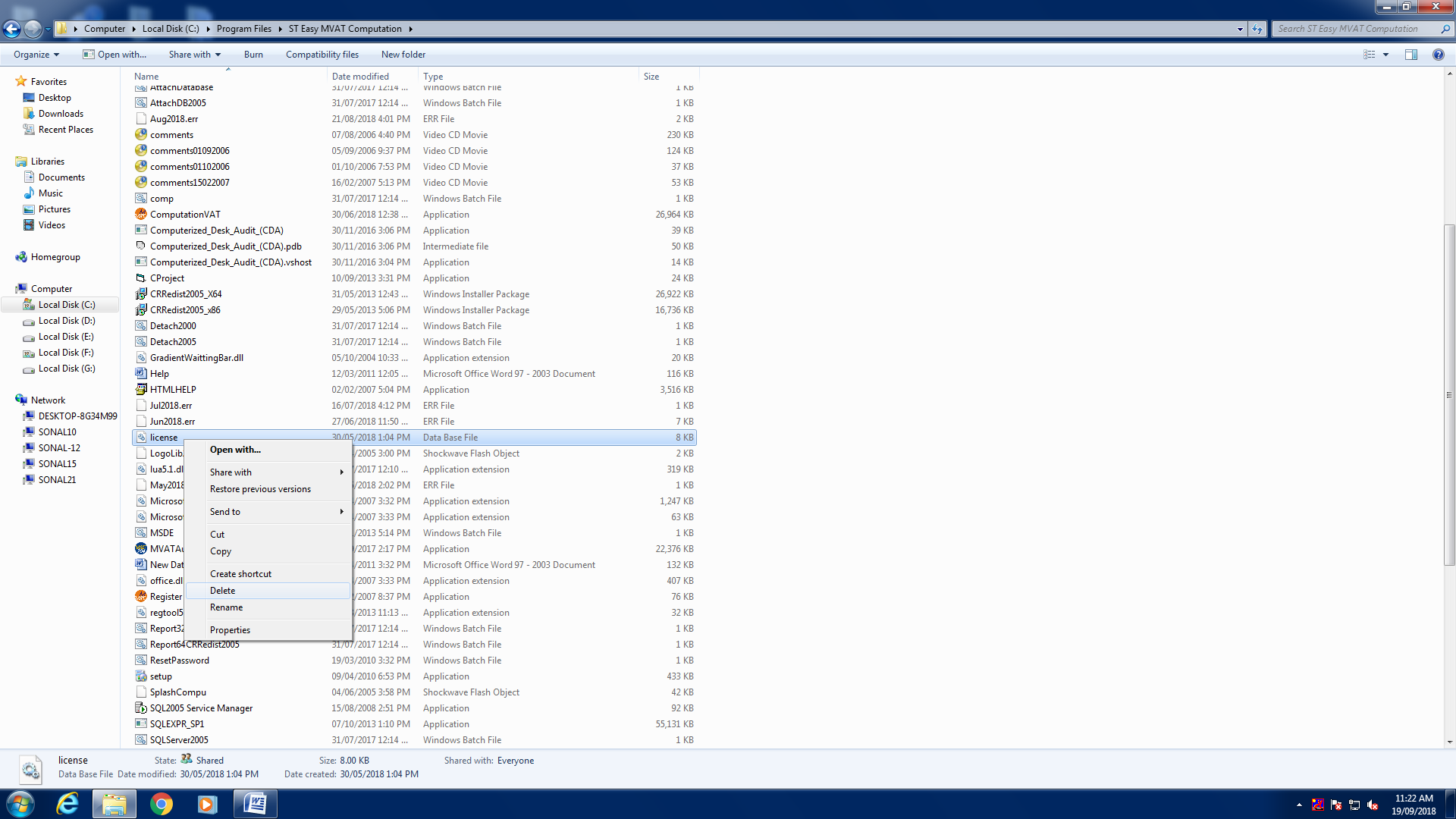 4.After deleting License file from Steasy Mvat Computation New and Steasy Mvat ComputationThen open the STeasy Dashboard and Login to the software..